UNIWERSYTET KAZIMIERZA WIELKIEGO                                   W BYDGOSZCZYul. Chodkiewicza 30, 85 – 064 Bydgoszcz, tel. 052 341 91 00 fax. 052 360 82 06NIP 5542647568 REGON 340057695www.ukw.edu.plUKW/DZP-282-ZO-B-01/2023				         Bydgoszcz, dn. 03.03. 2023 Odpowiedź na zapytanie Wykonawcy do postępowania pn.„ Dostawa sprzętu pomiarowego , laboratoryjnego .”Zamawiający informuje, że wpłynęło pytanie o treści poniżej:
Proszę o informację gdzie można zapoznać się z załącznikiem nr 3 - "Formularz przedmiotowy" do powyższego postępowania.Odp. Zamawiający odpowiada: zapis pozostał omyłkowo z poprzedniej dokumentacji, opis przedmiotu zamówienia  znajduje się w formularzu cenowym. KANCLERZ UKWMGR RENATA MALAK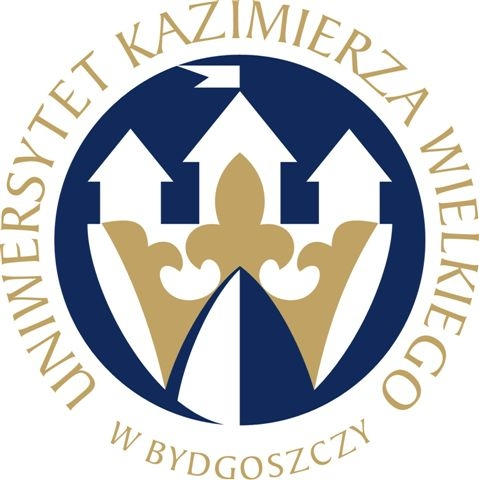 